ИНСТИТУТ РАЗВИТИЯ ОБРАЗОВАНИЯГОСУДАРСТВЕННОЕ АВТОНОМНОЕ УЧРЕЖДЕНИЕ ДОПОЛНИТЕЛЬНОГОПРОФЕССИОНАЛЬНОГО ОБРАЗОВАНИЯ ЯРОСЛАВСКОЙ ОБЛАСТИИсх. № 01-13/от Руководителям органов местного самоуправления, осуществляющим управление в сфере образованияРуководителям образовательных организацийО проведении регионального слетаУважаемые коллеги!Направляем информацию о проведении 30 сентября 2020 года регионального слета учителей и преподавателей-организаторов основ безопасности жизнедеятельности образовательных организаций Ярославской области в формате видеоконференции (приложение).Просим Вашего содействия в подключении представителей Ваших муниципальных образований к видеоконференции.Приложения: на 1 л. в 1 экз.Ректор                                                                            А.В. ЗолотареваИсп. Перфилов Владимир ПавловичТел (4852) 23-09-67ПриложениеИнформационное письмоо проведении регионального слета учителей и преподавателей-организаторовоснов безопасности жизнедеятельности образовательных организаций Ярославской областиКафедра физической культуры и безопасности жизнедеятельности объявляет о проведении «Регионального слета учителей и преподавателей-организаторов основ безопасности жизнедеятельности образовательных организаций».Дата проведения: 30 сентября 2020 года.Формат проведения: видеоконференцияЦель: развитие кадрового потенциала системы образования Ярославской области, совершенствование профессионального и методического мастерства учителей и преподавателей-организаторов основ безопасности жизнедеятельности образовательных организаций.Задачи:координировать взаимодействие муниципальных методических объединений и преподавателей-организаторов ОБЖ образовательных организаций;создавать условия для непрерывного профессионального развития учителей и преподавателей-организаторов ОБЖ образовательных организаций;распространить инновационные педагогические практики учителей и преподавателей-организаторов ОБЖ образовательных организаций.Программа проведения:Заявку на участие в презентациях (выступлении) необходимо сделать до 25 сентября 2020 г. через представителя РМО в Вашем муниципальном образовании.Контактное лицо: Перфилов Владимир Павлович (ИРО, каб. 418, (4852) 23-09-67; perfilov@iro.yar.ru)Участникам Слета будут выданы сертификаты.Богдановича, 16 	г. Ярославль, 150014        	ИНН 7604014626КПП 760401001БИК 047888001ОГРН 1027600679941приемная тел. +7 (4852) 23-06-82 тел./факс +7 (4852)  23-09-56e-mail: rcnit@iro.yar.ruВремяМероприятие11.00 - 12.00Подключение к видеоконференции. Ссылка для подключения: http://m.mirapolis.ru/m/miravr/5235734936При регистрации необходимо заполнить ВСЕ ячейки!12.00 – 12.501. Официальное открытие Слета (Золотарева А.В., ректор ГАУ ДПО ЯО ИРО).2. Обращение представителя ГУ МЧС России по Ярославской области3. Обращение начальника ПОУ «Ярославский АСК» ДОСААФ России Иванова Николая Авиамировича4. Обращение заместителя начальника организационно аналитического отдела Управления ГИБДД УВД России по Ярославской области п/п-к полиции Смирнова Андрея Олеговича5. Обращение помощника военного комиссара по военно-патриотической работе Шашунова Николая Николаевича12.50 – 14.006. Отчёт о деятельности методического совета РМО ПБЖ за 2019-2020 учебный год (Перфилов В.П., руководитель РМО)7. Презентация лучших муниципальных мероприятий реализации Концепции преподавания учебного предмета "Основы безопасности жизнедеятельности» в образовательных организациях за 2019-2020 учебный год (учителя ОБЖ муниципальных образований)14.00 - 14.308. Выборы нового методического совета РМО УФК на 2020-2021 учебный год (Перфилов В.П., руководитель РМО)9. Награждение активных участников РМО УФК за 2019-2020 учебный год (Перфилов В.П., руководитель РМО)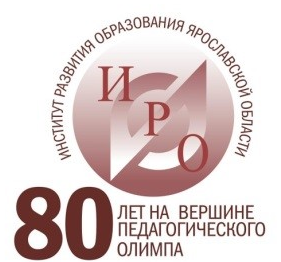 